На № 12-Исх-3064 от 14.02.2018 Заключениеоб экспертизе постановления Правительства Ханты-Мансийского автономного округа – Югры от 12 апреля 2010 года № 102-п 
«О регулировании отношений при предоставлении и пользовании участками недр местного значения на территории Ханты-Мансийского автономного округа – Югры» (далее – постановление № 102-п)	Департамент экономического развития Ханты-Мансийского автономного округа – Югры (далее – уполномоченный орган, автономный округ) в соответствии с пунктом 6 Порядка проведения оценки регулирующего воздействия проектов нормативных правовых актов, подготовленных исполнительными органами государственной власти, экспертизы и оценки фактического воздействия нормативных правовых актов Ханты-Мансийского автономного округа – Югры, затрагивающих вопросы осуществления предпринимательской и инвестиционной деятельности, утвержденного постановлением Правительства автономного округа от 30 августа 2013 года № 328-п (далее – Порядок), рассмотрев постановление № 102-п, сводный отчет о результатах проведения экспертизы нормативного правового акта и свод предложений 
по результатам публичных консультаций (далее – сводный отчет, свод предложений), проект постановления Правительства автономного округа 
о внесении изменений в постановление № 102-п, подготовленный Департаментом недропользования и природных ресурсов автономного округа (далее – Депнедра и природных ресурсов Югры) сообщает следующее.Постановление № 102-п направлено Депнедра и природных ресурсов Югры для подготовки настоящего заключения повторно. Замечания, указанные в заключении уполномоченного органа от 29 декабря 2017 года № 22-Исх-18060, Депнедра и природных ресурсов Югры устранены:– в свод предложений включена информация о результатах рассмотрения предложений участников публичных консультаций;– пояснительная записка размещена на едином официальном сайте государственных органов автономного округа;– урегулированы разногласия с открытым акционерным обществом «Сургутнефтегаз»;– в сводный отчет включена информация о возникновении, выявлении проблемы; о причинах возникновения проблемы и факторах, поддерживающих ее существование; об опыте решения аналогичных проблем в других субъектах Российской Федерации; о целях правового регулирования и о сроках их достижения; о целевых значениях индикаторов и доходах бюджета автономного округа по годам; 
о качественных характеристиках потенциальных адресатов правового регулирования.По результатам экспертизы постановления № 102-п, Депнедра 
и природных ресурсов Югры подготовлен проект постановления Правительства автономного округа «О внесении изменений в приложения 2 и 3 к постановлению Правительства Ханты-Мансийского автономного округа – Югры от 12 апреля 2010 года № 102-п «О регулировании отношений при предоставлении и пользовании участками недр местного значения на территории Ханты-Мансийского автономного 
округа – Югры», которым предлагается устранить излишние требования 
к субъектам предпринимательской деятельности, влекущие 
их необоснованные расходы, а именно:установить возможность представления документов для участия 
в аукционе и переоформления лицензии в электронном виде 
с использованием государственной информационной системы «Единый портал государственных и муниципальных услуг (функций)»;исключить требование о наличии у участника аукциона трудовых, финансовых и технических ресурсов, необходимых для пользования недрами;уточнить перечень случаев, когда решение о проведении аукциона 
не принимается;уточнить перечень документов, представляемых субъектами предпринимательской деятельности;исключить требование о нотариальном удостоверении копий документов;указать основания для отказа Депнедра и природных ресурсов Югры от проведения аукциона после его объявления;установить способ направления протокола о результатах аукциона победителю аукциона, позволяющий подтвердить факт получения протокола;исключить право Депнедра и природных ресурсов Югры требовать от заявителя представления документов, не предусмотренных нормативными правовыми актами.По расчетам Депнедра и природных ресурсов Югры, указанные изменения позволят исключить издержки субъектов предпринимательской деятельности на подготовку и представление документов. Исходя из общей численности субъектов предпринимательской деятельности, осуществляющих деятельность в сфере добычи общераспространенных полезных ископаемых (102 субъекта), общая сумма экономии составит 
2,8 млн. рублей.Экспертиза постановления № 102-п проведена в соответствии 
с Планом проведения экспертизы нормативных правовых актов, затрагивающих вопросы осуществления предпринимательской 
и инвестиционной деятельности на 2017 год, утвержденным приказом Департамента экономического развития автономного округа от 13 января 2017 года № 4. Информация об экспертизе постановления № 102-п размещена 
на едином официальном сайте государственных органов автономного округа 29 августа 2017 года.Публичные консультации по постановлению № 102-п проведены 
в период с 29 августа по 29 сентября 2017 года.При проведении публичных консультаций поступили отзывы 
об отсутствии предложений и замечаний к постановлению № 102-п 
от Уполномоченного по защите прав предпринимателей в автономном округе и общества с ограниченной ответственностью «ЛУКОЙЛ-Западная Сибирь», а также отзывы с предложениями от:общества с ограниченной ответственностью «Газпромнефть-Хантос»:дополнить постановление № 102-п порядком взаимодействия между победителем аукциона на право пользования участками недр местного значения для разведки и добычи общераспространенных полезных ископаемых или для геологического изучения, разведки 
и добычи общераспространенных полезных ископаемых и пользователем недр, которому, в соответствии с Федеральным законом от 21 февраля 1992 года № 2395-1 «О недрах», предоставлен горный отвод;установить требование о заверении электронных документов, представляемых для участия в аукционе, электронной подписью;открытого акционерного общества «Сургутнефтегаз»:установить возможность представления документов для участия 
в аукционе через Единый портал государственных и муниципальных услуг (функций);исключить, как противоречащие федеральному законодательству, требования о включении в положения аукциона условий пользования недрами о допустимых отклонениях фактической годовой добычи общераспространенных полезных ископаемых от проектной;установить возможность пересмотра или внесения изменений 
в условия пользования недрами при переоформлении лицензии;исключить положение о наделении Депнедра и природных ресурсов Югры правом запрашивать у заявителя дополнительные материалы, подтверждающие достоверность изложенных в его заявке сведений, как имеющее коррупциогенный признак;указать перечень работ, относящихся к строительству подземных сооружений на глубину до 5 метров;установить порядок определения наличия общераспространенных полезных ископаемых в границах земельного участка;уточнить перечень нужд, не связанных с осуществлением предпринимательской деятельности;увеличить объем общераспространенных полезных ископаемых, при использовании которого не требуется направление уведомления в Депнедра и природных ресурсов Югры;установить критерии оценки доказательств наличия квалифицированных специалистов, необходимых финансовых, технических и технологических возможностей для эффективного 
и безопасного проведения работ;указать ссылку на нормативный правовой акт, содержащий антимонопольные требования.     По результатам рассмотрения поступивших предложений, Депнедра и природных ресурсов Югры в адрес участников публичных консультаций направлены уведомления об отклонении предложений №№ 1, 4, 5, 7, 8, 9, 10, по причине необоснованности и несоответствия федеральному законодательству и учете предложений №№ 2, 3, 6, 11, 12. Постановление № 102-п принято в соответствии с:Федеральным законом от 21 февраля 1992 года № 2395-1 
«О недрах»;Законом автономного округа от 17 октября 2005 года № 82-оз 
«О пользовании участками недр местного значения на территории 
Ханты-Мансийского автономного округа – Югры». Постановлением № 102-п утверждены:порядок использования для собственных нужд собственниками земельных участков, землепользователями, землевладельцами, арендаторами земельных участков в границах данных земельных участков без применения взрывных работ общераспространенных полезных ископаемых, имеющихся в границах земельного участка и не числящихся на государственном балансе, подземных вод, объем извлечения которых должен составлять не более ста кубических метров в сутки, из водоносных горизонтов, не являющихся источниками централизованного водоснабжения и расположенных над водоносными горизонтами, являющимися источниками централизованного водоснабжения, а также строительства подземных сооружений на глубину до пяти метров; порядок проведения аукционов на право пользования участками недр местного значения для разведки и добычи общераспространенных полезных ископаемых или для геологического изучения, разведки 
и добычи общераспространенных полезных ископаемых; порядок оформления, государственной регистрации, выдачи, переоформления лицензии на пользование участками недр местного значения.Установленное постановлением № 102-п правовое регулирование затрагивает вопросы осуществления деятельности пользователей недр, осуществляющих добычу полезных ископаемых на участках недр местного значения, в том числе:96 юридических лиц;6 индивидуальных предпринимателей.Депнедра и природных ресурсов Югры, в соответствии с Методикой оценки стандартных издержек субъектов предпринимательской 
и инвестиционной деятельности, возникающих в связи с исполнением требований регулирования, утвержденной приказом уполномоченного органа от 30 сентября 2013 года № 155 «Об утверждении методических рекомендаций по проведению оценки регулирующего воздействия проектов нормативных правовых актов, экспертизы и оценки фактического воздействия нормативных правовых актов», произведен расчет издержек субъектов предпринимательской деятельности, связанных с подготовкой 
и представлением документов:– стандартные издержки одного субъекта предпринимательской деятельности на подачу заявки на участие в аукционе составляют 12,4 тыс. рублей, в том числе:4,7 тыс. рублей – на оплату труда персонала, занятого в подготовке 
и направлении документов;7,6 тыс. рублей – на компенсацию командировочных расходов;0,1 тыс. рублей – на приобретение расходных материалов.– стандартные издержки одного субъекта предпринимательской деятельности, связанные с нотариальным удостоверением документов субъекта предпринимательской деятельности, претендующего 
на переоформление лицензии на пользование участком недр местного значения, составляют 7,0 тыс. рублей. Уполномоченным органом проведен мониторинг опыта субъектов Российской Федерации в сфере регулирования отношений 
при предоставлении и пользовании участками недр местного значения:Мониторинг регионального законодательства показал, что 
в указанных субъектах Российской Федерации применяется сходное правовое регулирование, отличающееся в части:уровня государственного органа, устанавливающего порядок проведения аукциона на пользование участками недр (Новгородская 
и Курская области, автономный округ – высший исполнительный орган субъекта Российской Федерации; Алтайский край – уполномоченный государственный орган);возможности организации аукциона по инициативе недропользователя (в автономном округе, Новгородской, Курской областях указанная возможность установлена, в Алтайском 
крае – не установлена);  сроков рассмотрения заявки на организацию аукциона (в автономном округе – 3 рабочих дня, в Новгородской, Курской областях, Алтайском крае – срок не установлен).На основе проведенной экспертизы постановления № 102-п, 
с учетом информации, представленной в сводном отчете, своде предложений, пояснительной записке, сделаны следующие выводы: при проведении экспертизы постановления № 102-п процедуры, предусмотренные Порядком, соблюдены;установленный постановлением № 102-п способ государственного регулирования требует дальнейшего совершенствования;в постановлении № 102-п содержатся избыточные требования 
для субъектов предпринимательской деятельности, влекущие 
их необоснованные расходы, которые планируется устранить путем внесения изменений в постановление № 102-п в срок до 30 марта 
2018 года. Исполнитель: Консультант отдела оценки регулирующего воздействияи экспертизы административных регламентовуправления государственного реформирования Коломоец Евгений Витальевич, тел. 8 (3467) 350-310 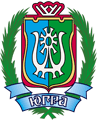 ДЕПАРТАМЕНТ ЭКОНОМИЧЕСКОГО РАЗВИТИЯХАНТЫ-МАНСИЙСКОГО АВТОНОМНОГО ОКРУГА – ЮГРЫ(ДЕПЭКОНОМИКИ ЮГРЫ)ул. Мира, д. 5, г. Ханты-Мансийск,Ханты-Мансийский автономный округ – Югра(Тюменская область), 628006,Телефон: (3467) 39-20-58Факс: (3467) 39-21-02E-mail: Econ@admhmao.ru[Номер документа][Дата документа]№п/пНаименование нормативного правового акта Содержание правового регулирования аналогичной проблемыПравовое регулирование, установленное постановлением № 102-п1.Постановление Правительства Новгородской области от 24 декабря 2015 года № 510 «Об утверждении порядков осуществления собственниками земельных участков, землепользователями, землевладельцами, арендаторами земельных участков 
в границах данных земельных участков без применения взрывных работ использования для собственных нужд общераспространенных полезных ископаемых, имеющихся в границах земельного участка 
и не числящихся на государственном балансе, подземных вод, объем извлечения которых должен составлять не более 100 кубических метров в сутки, из водоносных горизонтов, 
не являющихся источниками централизованного водоснабжения и расположенных над водоносными горизонтами, являющимися источниками централизованного водоснабжения, 
а также строительства подземных сооружений на глубину до пяти метров»,Постановление Администрации Новгородской области 
от 19 июня 
2009 года № 201 «Об утверждении порядка и условий проведения аукционов на право пользования участками недр местного значения на территории области».Пользователи до начала использования земельных участков для собственных нужд направляют уведомление в уполномоченный государственный орган Новгородской области.Использование земельных участков для собственных нужд предполагает строительство подземных сооружений на глубину не более 5 метров и использование подземных вод в объеме не более 
100 кубических метров 
в сутки.Для организации аукциона лицо, претендующее на получение права пользования участком недр подает заявку.Срок рассмотрения заявки не установлен. Заявка на участие в аукционе подается в срок 
и по форме, установленным документацией (условиями) аукциона. Состав заявки устанавливается профильным департаментом администрации Новгородской области.Пользователи до начала использования земельных участков для собственных нужд направляют в Депнедра и природных ресурсов Югры уведомление.Использование земельных участков для собственных нужд предполагает строительство подземных сооружений на глубину не более 5 метров и использование подземных вод в объеме не более 
100 кубических метров 
в сутки.Для организации аукциона лицо, претендующее на получение права пользования участком недр подает заявку.Срок рассмотрения заявки составляет 3 рабочих дня.Для участия в аукционе лицо, заинтересованное 
в получении права пользования недрами 
(далее - претендент), подает заявку.Заявка на участие в аукционе должна содержать:а) полное и сокращенное наименование претендента, его организационно-правовую форму, место нахождения, основной государственный регистрационный номер юридического лица, идентификационный номер налогоплательщика;б) информацию об участке недр (вид пользования недрами, вид полезного ископаемого, наименование участка недр, номер лота);в) обязательства претендента:соблюдение требований 
к участию в аукционе 
в соответствии 
с утвержденными условиями проведения аукциона;выполнение условий пользования участком недр местного значения и в случае признания победителем 
в аукционе - согласие 
на включение в состав лицензии на пользование недрами условий, установленных документацией об аукционе;возмещение обладателю (собственнику) геологической информации затрат при 
ее получении посредством заключения соответствующего договора 
с обладателем (собственником) геологической информации 
не позднее двадцати календарных дней с даты проведения аукциона (обязательство включает 
в заявку претендент, 
не являющийся обладателем (собственником) геологической информации).Заявка на участие в аукционе подается в письменной форме, в запечатанном конверте с вложенным прошитым 
и пронумерованным пакетом сведений и документов, 
с описью вложенных документов.К заявке на участие 
в аукционе должны прилагаться:1) документы, подтверждающие финансовые возможности претендента:копия бухгалтерского баланса  претендента за последний отчетный период с отметкой налогового органа о принятии либо копия налоговой декларации по налогу, уплачиваемому в связи 
с применением упрощенной системы налогообложения, 
за последний отчетный период с отметкой налогового органа о принятии, либо копия налоговой декларации по единому налогу 
на вмененный доход для отдельных видов деятельности за последний отчетный период с отметкой налогового органа 
о принятии;документальные данные 
о наличии собственных, в том числе привлеченных, средств на выполнение работ, связанных с пользованием недрами (выписка 
о состоянии банковского счета, заверенная банком, либо договор займа, кредитный договор, договор банковской гарантии и (или) договор поручительства);справка об исполнении обязанности по уплате налогов, сборов, пеней, штрафов, процентов (представляется по собственной инициативе);справка о состоянии расчетов по налогам, сборам, пеням, штрафам, процентам (представляется дополнительно в случае наличия задолженности);2) сведения, подтверждающие, что претендент обладает или будет обладать квалифицированными специалистами, техническими и технологическими возможностями, необходимыми для эффективного и безопасного проведения работ, связанных с намечаемым пользованием недрами;4) выписка из единого государственного реестра юридических лиц либо выписка из единого государственного реестра индивидуальных предпринимателей, выданные не позднее тридцати дней до даты подачи заявки (представляется по собственной инициативе);5) документ, подтверждающий полномочия лица на осуществление действий от имени претендента;6) документы, подтверждающие оплату сбора за участие в аукционе и внесенный задаток на участие в аукционе по лоту в размере стартового размера разового платежа.2. Постановление Администрации Курской области 
от 28 мая 2012 года № 484-па 
«О Порядке проведения аукционов на право пользования участками недр местного значения на территории Курской области».Субъекты предпринимательской деятельности, желающие получить в пользование участки недр для целей разведки и добычи общераспространенных полезных ископаемых, а также для целей геологического изучения, разведки и добычи общераспространенных полезных ископаемых, подают в Департамент экологической безопасности 
и природопользования Курской области предварительные заявки, подписанные уполномоченным лицом заявителя, со схемой размещения интересующих их участков недр.Срок рассмотрения заявки не установлен.К заявке на участие в аукционе в запечатанном конверте прилагаются:1) данные о заявителе:наименование, организационно-правовая форма и место нахождения – для юридического лица;фамилия, имя, отчество (при наличии), место жительства, данные документа, удостоверяющего личность, – для  индивидуального предпринимателя;копии учредительных документов (для юридических лиц);копия свидетельства о государственной регистрации заявителя в органах статистики;сведения о хозяйственных взаимоотношениях с основными финансовыми и производственными партнерами (в произвольной форме);2) данные о структуре управления, собственниках, учредителях, акционерах 
(для акционерных обществ), руководителях заявителя и лицах, которые представляют его при участии в аукционе:копия решения уполномоченных органов управления заявителя о назначении единоличного исполнительного органа организации - для юридического лица;доверенность, выданная в установленном порядке (в случае, если интересы заявителя представляются лицом, не имеющим права 
без доверенности представлять интересы заявителя);выписка из реестра акционеров заявителя, полученная (оформленная) не ранее, чем 
за один месяц до даты подачи заявки на участие в аукционе, - для акционерного общества;3) данные о финансовых возможностях заявителя, необходимых для выполнения работ, связанных с намечаемым пользованием недрами, включая документальные данные 
о наличии собственных и/или привлеченных средств:копии бухгалтерских балансов заявителя 
(с приложением всех обязательных форм) 
за год, предшествующий подаче заявки, 
и за последний отчетный период с отметкой налогового органа об их принятии;копия заключения аудиторской проверки финансово-хозяйственной деятельности заявителя за предыдущий год, если
 в соответствии с федеральными законами заявитель подлежит обязательному аудиту;справки из банковских учреждений о движении денежных средств по счетам заявителя 
в течение месяца, предшествующего дате подачи заявки на участие в аукционе;договоры займа или кредита, вступившие в силу на дату подачи заявки, с приложением доказательств выполнения заимодавцем обязательств по договору займа или доказательств наличия у кредитора необходимых финансовых средств (копии бухгалтерских балансов кредитора за год, предшествующий подаче заявки, и за последний отчетный период с отметкой налогового органа о его принятии);4) данные о технических, технологических 
и кадровых возможностях заявителя, а также других предприятий, привлекаемых им 
в качестве подрядчиков:подписанные уполномоченным лицом заявителя справка о применяемых технологиях с их описанием и перечень технических средств, необходимых для проведения работ, с доказательством их принадлежности заявителю либо подрядчику (копии свидетельств о государственной регистрации права на недвижимое имущество, договоров, актов приема-передачи);копии подрядных договоров со сторонними организациями, привлекаемыми в качестве подрядчиков;сведения о кадровом составе заявителя, квалифицированных специалистах, которые будут непосредственно осуществлять работы по освоению участка недр (копия штатного расписания заявителя, копии дипломов квалифицированных специалистов), технических средствах и технологиях, необходимых для безопасного и эффективного проведения работ;5) данные о предыдущей деятельности заявителя, основные сведения о проектах по освоению месторождений (участков недр), выполненных заявителем за последние 5 лет (для заявителей, осуществлявших до подачи заявки деятельность, связанную с пользованием недрами), в том числе:сведения о полученных лицензиях на право пользования недрами и выполнении условий лицензионных соглашений.Также при подаче заявки на участие в аукционе на право пользования участками недр заявитель представляет документы, подтверждающие оплату задатка и сбора за участие в аукционе 
на право пользование участками недр.Пользователи до начала использования земельных участков для собственных нужд направляют в Депнедра и природных ресурсов Югры уведомление.Использование земельных участков для собственных нужд предполагает строительство подземных сооружений на глубину не более 5 метров и использование подземных вод в объеме не более 
100 кубических метров 
в сутки.Для организации аукциона лицо, претендующее на получение права пользования участком недр подает заявку.Срок рассмотрения заявки составляет 3 рабочих дня.Для участия в аукционе лицо, заинтересованное 
в получении права пользования недрами 
(далее - претендент), подает заявку.Заявка на участие в аукционе должна содержать:а) полное и сокращенное наименование претендента, его организационно-правовую форму, место нахождения, основной государственный регистрационный номер юридического лица, идентификационный номер налогоплательщика;б) информацию об участке недр (вид пользования недрами, вид полезного ископаемого, наименование участка недр, номер лота);в) обязательства претендента:соблюдение требований 
к участию в аукционе 
в соответствии 
с утвержденными условиями проведения аукциона;выполнение условий пользования участком недр местного значения и в случае признания победителем 
в аукционе - согласие 
на включение в состав лицензии на пользование недрами условий, установленных документацией об аукционе;возмещение обладателю (собственнику) геологической информации затрат при 
ее получении посредством заключения соответствующего договора 
с обладателем (собственником) геологической информации 
не позднее двадцати календарных дней с даты проведения аукциона (обязательство включает 
в заявку претендент, 
не являющийся обладателем (собственником) геологической информации).Заявка на участие в аукционе подается в письменной форме, в запечатанном конверте с вложенным прошитым 
и пронумерованным пакетом сведений и документов, 
с описью вложенных документов.К заявке на участие 
в аукционе должны прилагаться:1) документы, подтверждающие финансовые возможности претендента:копия бухгалтерского баланса  претендента за последний отчетный период с отметкой налогового органа о принятии либо копия налоговой декларации по налогу, уплачиваемому в связи 
с применением упрощенной системы налогообложения, 
за последний отчетный период с отметкой налогового органа о принятии, либо копия налоговой декларации по единому налогу 
на вмененный доход для отдельных видов деятельности за последний отчетный период с отметкой налогового органа 
о принятии;документальные данные 
о наличии собственных, в том числе привлеченных, средств на выполнение работ, связанных с пользованием недрами (выписка 
о состоянии банковского счета, заверенная банком, либо договор займа, кредитный договор, договор банковской гарантии и (или) договор поручительства);справка об исполнении обязанности по уплате налогов, сборов, пеней, штрафов, процентов (представляется по собственной инициативе);справка о состоянии расчетов по налогам, сборам, пеням, штрафам, процентам (представляется дополнительно в случае наличия задолженности);2) сведения, подтверждающие, что претендент обладает или будет обладать квалифицированными специалистами, техническими и технологическими возможностями, необходимыми для эффективного и безопасного проведения работ, связанных с намечаемым пользованием недрами;4) выписка из единого государственного реестра юридических лиц либо выписка из единого государственного реестра индивидуальных предпринимателей, выданные не позднее тридцати дней до даты подачи заявки (представляется по собственной инициативе);5) документ, подтверждающий полномочия лица на осуществление действий от имени претендента;6) документы, подтверждающие оплату сбора за участие в аукционе и внесенный задаток на участие в аукционе по лоту в размере стартового размера разового платежа.3.Приказ Минприроды Республики Алтай 
от 4 мая 2017 года 
№ 266 
«Об утверждении Порядка осуществления собственниками земельных участков, землепользователями, землевладельцами, арендаторами земельных участков 
в границах данных земельных участков без применения взрывных работ использование для собственных нужд общераспространенных полезных ископаемых, имеющихся в границах земельного участка и не числящихся на государственном балансе, подземных вод, объем извлечения которых должен составлять не более 100 кубических метров в сутки, из водоносных горизонтов, не являющихся источниками централизованного водоснабжения и расположенных над водоносными горизонтами, являющимися источниками централизованного водоснабжения, а также строительство подземных сооружений на глубину до пяти метров»,Приказ Минприроды Республики Алтай 
от 6 июня 
2017 года № 331 
«Об утверждении Порядка проведения аукционов на право пользования участками недр местного значения на территории Республики Алтай».Пользователи до начала использования земельных участков для собственных нужд направляют уведомление в уполномоченный государственный орган Республики Алтай.Использование земельных участков для собственных нужд предполагает строительство подземных сооружений на глубину не более 5 метров и использование подземных вод в объеме не более 
100 кубических метров 
в сутки.Организация аукциона по инициативе недропользователя не предусмотрена. Для участия в аукционе заявитель должен подать заявку на пользование участком недр, которая должна содержать:данные о заявителе, в том числе для юридического лица – полное наименование, юридический и фактический адреса, контактные телефоны, фамилия, имя, отчество руководителя, подпись руководителя, заверенная печатью, банковские реквизиты, телефон, телефакс, адрес электронной почты, его хозяйственные взаимоотношения 
с финансовыми и производственными партнерами, организационно-правовая форма 
и структура управления юридического лица; для физического лица – фамилия, имя, отчество, место жительства, данные паспорта;данные о месте расположения участка недр, его площади, целевом назначении и видах работ, предполагаемом объеме добычи полезного ископаемого.К заявке прилагаются следующие документы:1) доверенность на лицо, которое представляет заявителя, при подаче заявки через представителя;2) данные о финансовых возможностях заявителя, необходимых для выполнения работ, связанных с намечаемым пользованием недрами, включая документальные данные о наличии собственных и/или привлеченных средств, в том числе:заверенная копия заключения аудиторской проверки финансово-хозяйственной деятельности заявителя за предыдущий год, если в соответствии с федеральными законами заявитель подлежит обязательному аудиту;справки из кредитных организаций о движении денежных средств по счетам заявителя в течение месяца, предшествующего дате подачи заявки;договоры займа или кредита, вступившие в силу на дату подачи заявки, с приложением доказательств выполнения заимодавцем обязательств по договору займа или доказательств наличия у кредитора необходимых финансовых средств (копии бухгалтерских балансов кредитора за год, предшествующий подаче заявки, и за последний отчетный период с отметкой налогового органа о его принятии, норматив кредитора по максимальному размеру риска на одного заемщика или группу связанных заемщиков);3) данные о технических и технологических, и кадровых возможностях заявителя, а также других организаций, привлекаемых им в качестве подрядчиков, в том числе:подписанные руководителем или уполномоченным представителем руководителя справка о применяемых технологиях с их описанием и перечень технических средств, необходимых для проведения работ, с доказательством их принадлежности заявителю либо подрядчику;копии лицензий на осуществление отдельных видов деятельности, связанных с планируемым пользованием недрами, в соответствии с Федеральным законом 
от 4 мая 2011 года № 99-ФЗ 
«О лицензировании отдельных видов деятельности», за исключением лицензии на производство маркшейдерских работ;копии подрядных договоров со сторонними организациями, привлекаемыми в качестве подрядчиков, с приложением доказательств наличия у них лицензий на осуществление отдельных видов деятельности, связанных 
с планируемым пользованием недрами, сведения о кадровом составе заявителя, квалифицированных специалистов, которые будут непосредственно осуществлять работы по освоению участка недр (копия штатного расписания заявителя, копии дипломов квалифицированных специалистов), технических средств и технологий, необходимых для безопасного и эффективного проведения работ;4) данные о предыдущей деятельности заявителя, сведения о проектах по освоению месторождений (участков недр), выполненных заявителем за последние пять лет (для заявителей, осуществлявших до подачи заявки деятельность, связанную с пользованием недрами);5) копию свидетельства о государственной регистрации юридического лица (для юридического лица) или копия свидетельства о государственной регистрации гражданина в качестве индивидуального предпринимателя;6) копию свидетельства о постановке заявителя на учет в налоговом органе».Пользователи до начала использования земельных участков для собственных нужд направляют в Депнедра и природных ресурсов Югры уведомление.Использование земельных участков для собственных нужд предполагает строительство подземных сооружений на глубину не более 5 метров и использование подземных вод в объеме не более 
100 кубических метров 
в сутки.Для организации аукциона лицо, претендующее на получение права пользования участком недр подает заявку.Срок рассмотрения заявки составляет 3 рабочих дня.Для участия в аукционе лицо, заинтересованное 
в получении права пользования недрами 
(далее - претендент), подает заявку.Заявка на участие в аукционе должна содержать:а) полное и сокращенное наименование претендента, его организационно-правовую форму, место нахождения, основной государственный регистрационный номер юридического лица, идентификационный номер налогоплательщика;б) информацию об участке недр (вид пользования недрами, вид полезного ископаемого, наименование участка недр, номер лота);в) обязательства претендента:соблюдение требований 
к участию в аукционе 
в соответствии 
с утвержденными условиями проведения аукциона;выполнение условий пользования участком недр местного значения и в случае признания победителем 
в аукционе - согласие 
на включение в состав лицензии на пользование недрами условий, установленных документацией об аукционе;возмещение обладателю (собственнику) геологической информации затрат при 
ее получении посредством заключения соответствующего договора 
с обладателем (собственником) геологической информации 
не позднее двадцати календарных дней с даты проведения аукциона (обязательство включает 
в заявку претендент, 
не являющийся обладателем (собственником) геологической информации).Заявка на участие в аукционе подается в письменной форме, в запечатанном конверте с вложенным прошитым 
и пронумерованным пакетом сведений и документов, 
с описью вложенных документов.К заявке на участие 
в аукционе должны прилагаться:1) документы, подтверждающие финансовые возможности претендента:копия бухгалтерского баланса  претендента за последний отчетный период с отметкой налогового органа о принятии либо копия налоговой декларации по налогу, уплачиваемому в связи 
с применением упрощенной системы налогообложения, 
за последний отчетный период с отметкой налогового органа о принятии, либо копия налоговой декларации по единому налогу 
на вмененный доход для отдельных видов деятельности за последний отчетный период с отметкой налогового органа 
о принятии;документальные данные 
о наличии собственных, в том числе привлеченных, средств на выполнение работ, связанных с пользованием недрами (выписка 
о состоянии банковского счета, заверенная банком, либо договор займа, кредитный договор, договор банковской гарантии и (или) договор поручительства);справка об исполнении обязанности по уплате налогов, сборов, пеней, штрафов, процентов (представляется по собственной инициативе);справка о состоянии расчетов по налогам, сборам, пеням, штрафам, процентам (представляется дополнительно в случае наличия задолженности);2) сведения, подтверждающие, что претендент обладает или будет обладать квалифицированными специалистами, техническими и технологическими возможностями, необходимыми для эффективного и безопасного проведения работ, связанных с намечаемым пользованием недрами;4) выписка из единого государственного реестра юридических лиц либо выписка из единого государственного реестра индивидуальных предпринимателей, выданные не позднее тридцати дней до даты подачи заявки (представляется по собственной инициативе);5) документ, подтверждающий полномочия лица на осуществление действий от имени претендента;6) документы, подтверждающие оплату сбора за участие в аукционе и внесенный задаток на участие в аукционе по лоту в размере стартового размера разового платежа.Заместитель директора Департамента – 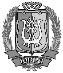 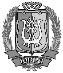 ДОКУМЕНТ ПОДПИСАНЭЛЕКТРОННОЙ ПОДПИСЬЮСертификат  [Номер сертификата 1]Владелец [Владелец сертификата 1]Действителен с [ДатаС 1] по [ДатаПо 1]В.У.Утбанов